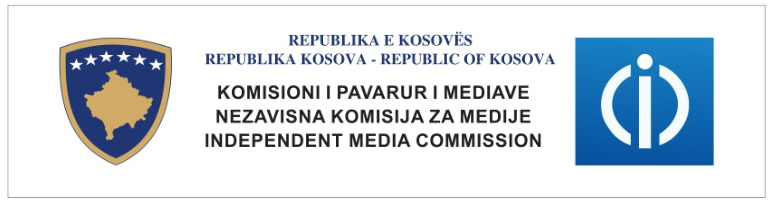 MEMO SQARUESE Me qëllim të sqarimit të mënyrës së përcaktimit të taksës së licencës vjetore për ofruesit e shërbimeve mediale audio-vizuele sipas DRAFT Rregullores KKPM-2013/06, Komisioni  i KPM-së paraqet këtë memo sqaruese. KRITERET E VLERËSIMIT TË TAKSËS VJETORE TË LICENCËSShërbimet mediale audiovizuale me frekuencë Kriteret e vlerësimit të taksës vjetore për shërbimet mediale audiovizuale me frekuencë janë përcaktuar si në vijim:A - Vlera bazë e shprehur Në vitin 2010, Këshilli i KPM-së ka miratuar Rregulloren KKPM 2010/02 sipas të cilës llogaritja e taksës vjetore për licencë është bërë në bazë të buxhetit të përgjithshëm vjetor të Shërbimeve mediale audiovizuale me frekuencë për vitin 2009 (18,500,000.00 euro), dhe është pjesëtuar me numrin e Shërbimeve mediale audiovizuale me frekuencë (104) dhe me ditët e vitit (365) dhe në fund është bërë pjesëtim me 24 orë. Dmth. 18,500,000.00 € / 104 shërbime mediale audiovizuale me frekuencë = 177,884.60 € / 365 ditë = 487,355,10 / 24 orë = 20.30 €Në vitin 2013, KPM ka bërë një hulumtim të tregut sipas të cilit ka pasur rritje për 60% të buxhetit në bazë të të hyrave nga reklama në krahasim me vitin 2009. Kështuqë koeficienti bazë rritet nga A= 20 për 60% në A=32  Euro. A=32B - Koeficienti i mbulueshmërisë Koeficienti B është i bazuar në numrin e banorëve që jetojnë në zonën e mbulimit të shërbimit medial audiovizual me frekuencë. Duke marrë parasysh numrin e përgjithshëm të banorëve të Kosovës 2,236,963 banorë sipas Ligjit Nr.03/L-049 për Financat e Pushtetit Lokal (miratuar nga Kuvendi i Republikës së Kosovës më 13.03.2008), ky faktor do të marrë vlerën varësisht nga zona e mbulimit. Të dhënat për shtrirjen e popullsisë në Kosovë janë marrë nga Ministria e Ekonomisë dhe Financave. Në atë kohë i është bërë referencë Ministrisë për shkak të mungesës së të dhënave zyrtare për numrin e popullsisë. B = 1 njësi = deri 100.000 banorë Për shërbimet mediale audiovizuale me frekuencë me mbulim nacional është llogaritur koeficienti 21 (95% e 2.2 milion banorë). Në këtë rast, KPM ka llogaritur 95% të popullsisë së përgjithshme duke u bazuar edhe në praktikat evropiane për mbulueshmëri. Tani, pasiqë në Kosovë është bërë regjistrimi i popullsisë dhe sipas Agjencisë së Statistikave të Kosovës (ASK), të cilat përdoren tani si referencë nga të gjitha institucionet, Kosova konsiderohet të ketë 1,7 milionë banorë, koeficienti i mbulueshmërisë ndryshon nga 21 në 17. B=17Për shërbimet mediale audiovizuale me frekuencë me mbulim regjional është llogaritur koeficienti 3 (si mesatare që këto shërbime mediale audiovizuale me frekuencë që përveç komunës së caktuar (1.5) mbulojnë edhe më gjerë, gjegjësisht transmetojnë nga pika transmetuese të koordinuara për transmetimin nacional).B=3Për shërbimet mediale audiovizuale me frekuencë me mbulim lokal është llogaritur mesatarja e numrit të banorëve prej 150,000 B=1.5Koeficienti 1.2 është përcaktuar për shërbimet mediale audiovizuale me frekuencë që transmetojnë me fuqi të ulët. Në vitin 2009 ky koeficient ka qenë 1. B=1.2 (si vlerë minimale e mundur).	C - Koeficienti i llojit të shërbimit medial audiovizual me frekuencëKoeficienti C është i bazuar varësisht nga lloji i shërbimit medial audiovizual me frekuencë duke marrë vlera respektive:Radio			1.5 Televizion		2 Në vitin 2009, koeficientët kanë qenë 1 për radio dhe 1,5 për TV. D – Koeficienti i Kategorizimit Koeficienti D është i bazuar në kategorizim varësisht nga kategoria e shërbimit medial audiovizual me frekuencë: Shërbimit medial audiovizual me frekuencë me fuqi të ulët i është përcaktuar koeficienti 1,2; Shërbimit medial audiovizual me frekuencë me mbulim lokal i është përcaktuar koeficienti 1.5;Shërbimit medial audiovizual me frekuencë me mbulim regjional 1.75; dheShërbimit medial audiovizual me frekuencë me mbulim nacional i është përcaktuar koeficienti 2.Dmth: Në bazë të formulës A x B x C x D x 12 muaj janë nxjerrë shumat vjetore të taksave për licencë për Shërbimet mediale audiovizuale me frekuencë varësisht nga mbulimi, lloji dhe kategoria e tyre. KATEGORIZIMI I SHËRBIMEVE MEDIALE AUDIOVIZUALE ME FREKUENCËMe qëllim të definimit të kategorizimeve të shërbimeve mediale audiovizuale me frekuencë, ashtu sic parashihet edhe me ligjin për KPM-në, në rregulloren për taksën për licencë KPM KKPM-2013/06 është shtuar edhe pjesa e cila e bënë përcaktimin e definicioneve lidhur me kategorizimin e shërbimeve mediale audiovizuale me frekuencë.Kriteret mbi të cilat është bërë ndarja e kategorive të shërbimeve mediale audiovizuale me frekuencë janë: përqindja e mbulimit; numri i komunave të mbuluara me sinjal; lartësia mbidetare si dhe fuqia e transmetimit. Ndarja e kategorive të shërbimeve mediale audiovizuale me frekuencë është bërë si më poshtë: Kategoria me mbulim nacional, i përket shërbimeve mediale audiovizuale të cilat, përmes rrjetit frekuencor, mbulojnë me sinjal prej 90-95% të territorit të Republikës së Kosovës;Kategoria me mbulim regjional, i përket shërbimeve mediale audiovizuale të cilat mbulojnë me sinjal radio televiziv, përmes rrjetit frekuencor, më shumë se tri komuna (15-20 % të  territorit të Republikës së Kosovës) dhe që transmetojnë nga pika të larta transmetimi në lartësi mbidetare prej 500 deri - 700 m;Kategoria me mbulim lokal, i përket shërbimeve mediale audiovizuale të cilat ofrojnë  mbulim me sinjal radio televiziv, përmes rrjetit frekuencor, deri në tri komuna (deri në 15% te territorit të Republikës së Kosovës) dhe që transmetojnë nga pika më të ulta se 500 m lartësi mbidetare;Kategoria me fuqi të ulët transmetimi, i përket shërbimeve mediale audiovizuale të cilat transmetojnë, përmes rrjetit frekuencor, me më pak se 50W fuqi transmetimi dhe që transmetojnë nga pika më të ulëta se 500 m lartësi mbidetare.OPERATORËT E RRJETIT Kriteret e vlerësimit të taksës vjetore për operatorët e rrjetit  janë përcaktuar si në vijim:Koeficienti A – Numri i banorëve (tregu potencial) Për Prishtinën ASK llogaritë një popullsi prej 205,133 banorësh, kështu që KPM-ja e bazon taksën për Prishtinën në këtë shifër. Për Prizrenin, ASK llogaritë një popullsi prej 181,756 banorësh, kështu që KPM-ja mbështet taksën në këtë shifër për Prizrenin. Për qytetet tjerë kryesor të Kosovës ASK llogarit një popullsi prej 110,000 – 115,000 banorësh, prandaj KPM-ja përdor shifrën bazë prej 110,000. Për të gjitha komunat tjera, shifra mesatare e popullsisë e llogaritur është 35,000 banorë. Koeficienti B – Numri i parapaguesve potencial Numri i parapaguesve potencial është totali i popullsisë i pjesëtuar me mesataren e madhësisë së familjes prej 5.8 persona në familje (duke u bazuar në të dhënat nga Agjensioni i Statistikave të Kosovës) Koeficienti C – Përpjesëtimi i tregutDuke e marrë parasyshë konkurencën në mes të operatorëve të ndryshëm kabllor, si dhe vendimin e disa parapaguesëve potencial për të mos bërë parapagim për asnjë shërbim kabllor, KPM-ja e ka parasyshë që ndonjë operator kabllor nuk do t’i tërheq të gjithë parapaguesit potencial që gjinden në secilën komunë në të cilën është i licencuar të operoj. Vec kësaj, KPM-ja është në dijeni se si pasojë e dendësisë më të madhe në qytetet e mëdha, veçanërisht në Prishtinë, operatorët kabllor kanë shumë gjasa që të arrijnë një numër më të madh parapaguesish në këto qytete. Prandaj, duke i marrë këto rrethana parasysh, KPM-ja pjeston numrin e parapaguesve potencial me katër (4) për Prishtinën, me pesë (5) në qytetet e tjerë kryesore të Kosovës, dhe me gjashtë (6) në të gjitha zonat tjera, në mënyrë që të përcaktoj një numër të arsyeshëm të parapaguesëve të mundshëm të cilët një operator kabllor i menaxhuar mirë duhet t’i ketë. Koeficienti D – Çmimi mesatar i parapagimitÇmimi tipik i parapagimit vetëm për kabllor në Kosovë është në një mesatare prej 10 Euro në muaj, e cila e shumëzuar me numrin e pritshëm në mënyrë të arsyeshme të parapaguesve krijon të hyrat e pritshme të operatorit kabllor. Koeficienti E – Përqindja e buxhetit të përgjithshëmShuma e taksës për licencë prej 0.75% e të hyrave të pritshme vjetore të një operatori kabllor nuk ka ndryshuar nga Rregullorja KKPM 2010/02. D.m.th. në bazë të formulës (A / B / C) x D x E x 12 muaj janë nxjerrë shumat vjetore të taksave për licencë për Operatorët e rrjetit varësisht nga shtrirja e rrjetit të tyre në Kosovë. SHËRBIMET MEDIALE AUDIOVIZUALE PËRMES OPERATORËVE TË RRJETIT (të quajtura më parë Ofrues të Shërbimeve Programore) KPM, ka përcaktuar për Shërbimet Mediale Audiovizuale përmes operatorëve të rrjetit një shumë ekuivalente me shërbimet mediale audio-vizuale (radio / TV regjionale) për arsye se shtrirja e tyre në operatorë kabllor u mundëson një mbulim të përafërt me një Shërbim Medial Audiovizual tokësor me mbulim regjional.Prandaj, shuma e taksës për Shërbimet Mediale Audiovizuale përmes operatorëve të rrjetit është përcaktuar si në vijim:  -Taksa vjetore për Shërbimet Mediale Audiovizuale përmes operatorëve të rrjetit që ofrojnë shërbime televizive audio-vizuale do të jetë ekuivalente me taksën vjetore të aplikuar për Shërbimet Mediale Audiovizuale tokësore – TV, që i përkasin kategorisë me mbulim regjional (4032 euro taksë mujore); dhe-Taksa vjetore për Shërbimet Mediale Audiovizuale përmes operatorëve të rrjetit që ofrojnë vetëm audio shërbime (radio stacione) do të jetë ekuivalente me taksën vjetore të aplikuar për Shërbimet Mediale Audiovizuale tokësore - radio, që i përkasin kategorisë me mbulim regjional (3024 euro taksë vjetore).Kategoria ABCDShuma vjetore në Euro (€)Radio me fuqi të ulët321.21.51.2829.44TV me fuqi të ulët321.221.21105.92Radio lokale3221.51.51728TV lokale32221.52304Radio regjionale3231.51.753024TV regjionale32321.754032Radio nacionale32181.5220736TV nacionale32182227648Komunat   ABCDETaksa Vjetore në Euro Prishtina2051335.84100.75%7955Prizreni1817565.85100.75%5640Ferizaj, Mitrovica, Peja, Gjilani, Gjakova, Podujeva Vushtrri, Gllogoc, Lipjan, Rahovec, Skenderaj, Suharekë, Malishevë800005.85 100.75%3400Komunat tjera350005.86100.75%951